Planktons as Bio-indicators in Lotic Aquatic Ecosystem of Tungabhadra River near Harihar, Karnataka State, IndiaSuresh BDepartment of Civil Engineering, Bapuji Institute of Engineering and Technology, Davangere – 577004, Karnataka, IndiaAbstractPhytoplankton and zooplankton play a crucial role as bioindicators within lotic aquatic environments, contributing to the health of their respective food webs. The evaluation aimed to assess the presence and periodicity of these bioindicators in such ecosystems. The research was conducted along the Tungabhadra River near Harihar, Karnataka State, India. Plankton samples were collected using specialized nets from chosen locations within the aquatic system. Over the span of a year, a total of 465 anuran specimens were gathered, with 357 from Station 1 and 2, and 108 from Station 3 and 4. The diversity of phytoplankton and zooplankton species was recorded and quantified. Abundance referred to the number of species within a cluster in relation to the total number across all clusters. Various biological indices including Simpson’s Dominance, Gini-Simpson's, Shannon-Wiener, Berger-Parker, Margalef’s, Menhinick’s, Fisher alpha, Equitability, Brillouin, and Chao were computed using established methods. The collected species data were statistically analyzed using tools like Statistical Package for Social Sciences (SPSS) version 20.0, PAST version 3.14, and Microsoft Office. The significance level was set at p < 0.05. The identified bioindicators across all surveyed locations consisted of phytoplankton species such as Oscilatoria spp, Anabaenia spp, Anacystis spp, Spirogyra spp, Oedogonium spp, Savicular spp, and Euglena spp. Zooplankton species included Epiphanes spp, Philodina spp, Synchata spp, Poliathra spp, Holopedium spp, Daphnia spp, Alona spp, and Bosmina spp. The abundance and periodicity of these bioindicators within the selected lotic aquatic ecosystem revealed that species abundance was significantly influenced by variations in climate and weather conditions of the study area. Peak abundance was observed during the rainy period, whereas the dry period saw notably lower abundance levels.Keywords: Abundance, Periodically, bio-indicators, lotic, aquatic, Harihar, Karnataka State Outline Preamble of the chapterAim of the ChapterMethodology adopted in the chapterRole of Bioindicators Statistical ApplicationsConclusion of the Chapter IntroductionBio-indicators play a critical role within lotic aquatic ecosystems, forming integral components of their intricate food webs. The quality of these flowing water systems can be significantly impacted by intensive agricultural practices, population growth, and industrial activities, leading to alterations in water quality due to the discharge of wastewater into the ecosystem [1]. The primary contributors to variations in lotic water quality are human-made factors, encompassing changes in the physical, chemical, and biological attributes of water, as well as the unregulated utilization of water resources [2]. The extent of these changes is contingent upon the health of the species and ecological factors. Human activities, along with the influence of climate change, are likely to exert considerable influence on species populations. Particularly in lotic aquatic systems, phytoplankton stands as a pivotal species at the primary trophic level, assuming the role of the foundational link in the aquatic food chain. According to [5], optimal phytoplankton production occurs under conditions where physico-chemical variables adhere to standard values. Among the significant indicators of water quality is the abundance of phytoplankton populations [6]. In the realm of aquatic environments, the three major families of algae are Chlorophyta, Cyanophyta, and Bacillariophyta. Shifts in nutrient levels and water quality often coincide with changes in algal diversity [7, 8]. It is worth noting that some previous studies have identified mobile phytoplankton species as indicators for lentic aquatic systems as well [9 - 11]. This present study aims to assess the prevalence and periodicity of bio-indicators within a lotic aquatic ecosystem adjacent to Harihar in the Karnataka State of India.Materials and MethodSamples of water and algae are gathered at regular 15-16 day intervals across four designated locations spanning 365 days. In the latest assessment, these locations were chosen based on the criteria of algal prevalence and human activities.Study AreaThe work was performed in Tungabhadra River near Harihar of Karnataka State. Tungabhadra River in Karnataka is a significance tributary of Krishna. It has a drainage zone of 71,420 sq.km out of 57,542 sq.km lies in the Karnataka state. It covers a distance of 292 km in the Karnataka state and is getting contaminated due to rapid industrial activities, domestic and agricultural practices in the zone. Contamination is as old as human beings himself, in prehistoric era the population was very less, the man adopted to move from location to location in search of food and better life. The district Davangere is situated in the central part of Karnataka state (India) located from latitude 14O 17’ and 14O 35’ N and longitude 75O 50’ and 76O 05’ E covering an zone of 6530 sq. km at an average altitude of 540 m above MSL.The river Tungabhadra acts as a natural boundary, delineating the neighboring Haveri district. Four strategic sites have been pinpointed for conducting a comprehensive limnological investigation into the various algae present in distinct aquatic habitats within the flowing ecosystem of the river, which holds significant prominence within India. The research undertaken regarding the limnological facets assumes paramount importance in the sustainable exploitation of aquatic resources. Fluctuations occurring at regular intervals in biotic factors have a discernible impact on the distribution patterns and population densities of plant and animal species (Hassa 1998). The presence and distribution of phytoplankton and zooplankton in freshwater bodies are primarily governed by abiotic factors (Muhauser et al 1995). This ongoing study specifically aims to catalog the phytoplankton species thriving within the Tungabhadra River.Study Design and SamplingStation (S1): The location of this habitat is situated at the upstream town before the river enters into town. Station (S2): This location is situated on the main watercourse of river Tungabhadra in a place its near the confluence place of sulekere stream (Tributary) Station (S3): This location is situated at the downstream of Harihar Polyfibers treated waste water discharge (near Harlapura). Station (S4): This sampling location is situated about 2 km for away from Location -S2.Four sampling locations were chosen along a 30 km stretch of the Tungabhadra River to ensure comprehensive coverage. Water samples were collected for physico-chemical analysis following the established methods outlined in APHA (1995) and Trivedy and Goel (1986) guidelines. Algae specimens were preserved in a 4% formaldehyde solution to facilitate identification. Identification of Chlorophyceae and Euglenophyceae utilized the key provided by Smith (1950) and Prescott (1978), while Cyanophyceae were identified using Desikachary's (1959) method, and Bacilleriophyceae were identified following Hendey's (1964) approach (see Table 6). The data analysis encompassed statistical computations, correlations, and inter-correlation matrices, which were separately applied to both physico-chemical variables and phytoplankton data (see Table 6).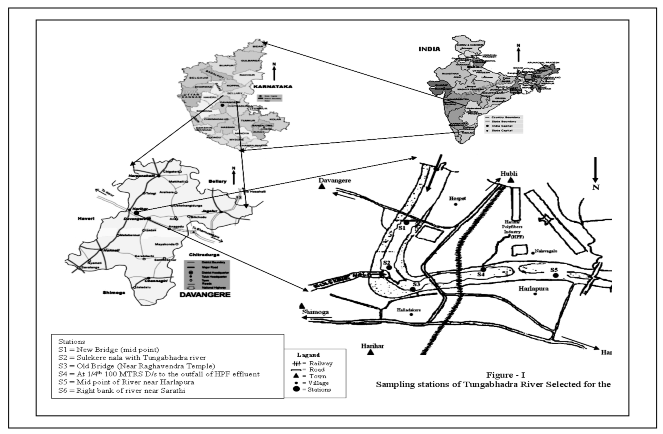 The enumeration of phytoplankton and zooplankton species' abundance took place. This involved quantifying the number of species within a cluster relative to the total number of species across all clusters under examination. The calculation of indices followed the methodology outlined in references [15] and [16]. To assess each species, metrics such as Brillion’s diversity index and Simpson’s index of dominance were employed. The equations utilized for these calculations were as follows:Simpson’s index, D = i=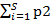 Where p is the proportional counts of ith speciesGini-Simpson index = 1- DShannon-Wienner’s index, H’ = 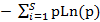 Where p is the proportional counts of ith speciesBerger – parker index of Dominance, d = NmaxNN max= number of species in the most abundant species. N = total number of species in samplePlankton CollectionPlanktons were collected using plankton net in all the sample location and carried in sterile bottles to the laboratory for identification.2.5 Data AppraisalThe data was appraised adopting the Statistical Packages for Social Sciences (SPSS) version 20.0, PAST (Paleontological Statistics) version 3.14 and MS Office Excel. RESULT AND DISCUSSIONRelative abundance of phytoplankton and zooplankton The tabulation in Table 1 outlines the collective count of species gathered from the sampling sites. At Station 1 and Station 4, an equivalent number of species were collected, each yielding three distinct species, along with 7 phytoplankton and 8 zooplankton species. Symmetry was maintained in species collection across both locations. Irrespective of the sampling approach, the most noteworthy presence was that of Amietophrymus regularis, constituting 28.32% and 37.23% at Station 1 and Station 2, and 19.32% and 14.21% at Station 3 and Station 4 respectively, followed by Amietophrymus maculatus at 18.82% and 19.82%, and Hoplobatracchus occipitalis at 19.32% and 14.21%. The relative abundances of phytoplankton species ranged between 1.5% and 3.5%, while for zooplankton species, the range was 1.0% to 3.0%. Across all sampling methods, anuran relative abundances exceeded 62% in each location, while both phytoplankton and zooplankton accounted for less than 20%, as depicted in Figure 1.Within the trio of annual species, A. regularis exhibited the highest prevalence, comprising 44% and 51% of the total annual species in Station 3 and Station 4 respectively, as illustrated in Figure 2. A. maculatus demonstrated uniform relative abundance of 28% across both stations in comparison to other anuran species. Relative to the two previously mentioned annual species, H. occipitalis constituted 29% and 20% of abundance in Station 3 and Station 4 respectively.Table 1: Relative abundance of phytoplankton and zooplankton speciesFigure 1: Relative abundance of phytoplankton and zooplankton speciesIn Station 1 and Station 2, the most prevalent phytoplankton species was Spirogyra spp., constituting the majority at 10%, while Euglena spp. and Analyst spp. were the least abundant at 6%. The second-highest in richness was Savicular spp. at 9%. Analystis spp. and Euglena spp. accounted for 24% each (depicted in Figure 3A). Regarding the zooplankton, Synchata spp. took the lead with 8% abundance, closely pursued by Philodina spp. at 7%, and Epiphanes spp. at 6%. The scarcest zooplankton observed was Bosmina spp., comprising only 3% (shown in Figure 3B).Moving to Station 3 and Station 4, Spirogyra spp. dominated the phytoplankton composition with the highest abundance of 14%, trailed by Oscillatoria spp. at 12%. The least prevalent phytoplankton was Analystis spp., constituting a mere 2%. Anabaenia spp. and Savicular spp. had an equal presence of 6% (illustrated in Figure 4A). Among the zooplankton species in these stations, Philodina spp. and Dapnia spp. were the most abundant, each at 11%, followed by Bosmina spp. (5%) and Alona spp. (6%) at a slight distance. The scarcest zooplankton at these stations was Holopedium spp., accounting for only 2% (depicted in Figure 4B).Figure 3A: Relative occurrence of species of phytoplanktons in Location 1 and 2Figure 3B: Relative occurrence of species of zooplankton in Location 1 and 2Figure 4A: Relative occurrence of species of phytoplanktons in Location 3 and 4Figure 4B: Relative occurrence of species of zooplankton in Location 3 and 4Overall Monthly Abundance of Species in Selected LocationsThe period from July to November exhibited a substantial abundance of both phytoplankton and zooplankton in the sampled areas. During the dry months of December, January, February, and March, there was generally lower species richness. However, it's important to note that no samples were collected in January and February at locations 3 and 4 (refer to Figure 5A, B).Figure 5A: Monthly relative abundance of phytoplankton and zooplankton in selected locations from January 2021 to June 2022 in Station 1 and Station 2Figure 5B: Monthly relative abundance of phytoplankton and zooplankton in selected locations from January 2021 to June 2022 in Station 3 and Station 4DISCUSSIONFrom the obtained analytical data, the richest species among the studied organisms were phytoplankton, comprising 24% and 38% of the composition at Station 1 and Station 2 respectively. For Amietophrynus regularis, the values were 18.9% and 19.6%, and for Amietophrynus maculata, they were 19.3% and 14.2% at Station 3 and Station 4 respectively. Similarly, Hoplobatracchus ocipitalis accounted for 19.3% and 14.2% at the same respective stations. These findings align with previous reports by [17] indicating that the order species constitute the majority (86%) of amphibian species. The analytical results also revealed that the relative species richness at each sampling location exceeded 62%.Among the six zooplankton species, one species stood out as the most abundant, representing 43% and 52% of the total anuran species count at Station 1 and Station 2, and Station 3 and Station 4 respectively. The discrepancies in abundance could be attributed to variations in water quality [18]. Notably, A. maculatus demonstrated equal abundance of 28% across both study stations, while H. occipitalis exhibited 29% and 20% abundance at Station 1 and Station 2, and Station 3 and Station 4 respectively.The anuran species found across all four stations were Amietophrymus regularis, Amietophrymus maculate, and Hoplobatocchus occipitalis. This contrasts with the findings of [19], which focused solely on Amietophrymus regularis. The divergence in results was due to their study being conducted in a different community compared to our research station. These three species share the commonality of being toads, differentiated by size, coloration, and unique disc-shaped structures on their toe tips, an adaptation aiding vertical movement [20]. The discrepancies in phytoplankton abundance between Abuja, Station 3, and Station 4 likely stem from variations in water quality, river water duration, and surrounding vegetation [18].Considering seasonal conditions, observations revealed that frogs thrived under higher rainfall and more humid environments. Wet months saw a surge in frog populations, with September exhibiting a peak coinciding with metamorphic cycles. This trend corroborates [17]'s report. Conversely, dry seasons hindered these conditions, leading to a significant decrease in frog numbers. Similar patterns were observed in the forest swamp of the river Niger delta in southeastern Nigeria [21]. During dry spells, frogs migrated from drying temporary pools to larger, permanent water bodies. Some hibernated under forest floor leaves or in riverbed substrates. Monthly trends in phytoplankton and zooplankton abundance mirrored those of anuran species, with peak levels in the rainy season, particularly in September. Station 3 and Station 4 displayed no species during the dry months of January and February 2016, and February and March 2017, due to inadequate pond water. This aligns with [22]'s observations of species abundance and its correlation with seasonal bimodal rainfall patterns and environmental factors.These species thrive extensively in tropical regions, including savannas, mountains, grasslands, and forests. They contribute to nutrient cycles and serve as environmental indicators. Toads, after metamorphosis, transfer nutrients from aquatic to terrestrial ecosystems. Tadpoles, the aquatic larvae of toads and frogs hatched from fertilized eggs, serve as crucial food sources for aquatic organisms, including fish.ConclusionThe population levels and seasonal patterns of anurans, phytoplankton, and zooplankton were investigated in various chosen river sites within Karnataka state. The Tungabhadra river, in particular, revealed a distinct trend where the abundance of these organisms is greatly impacted by the changing seasons in Karnataka. The zenith of their abundance is observed during the rainy season, whereas their numbers sharply decline during the dry season.REFERENCESFonge BA, Tening AS, Egbe EA, Yinda GS, Fongod AN,  Achu, R. M. Phytoplankton diversity and abundance in Ndop wetland plain, Cameroon. African Journal of Environmental Science and Technology. 2012;  6(6): 247 - 257.Piyankarage SC, Mallawatantri AP, Matsuno Y, Pathiratne KAS. Human impacts and the status of water quality in the Bundala RAMSAR wetland lagoon system in Southern Sri-Lanka, Wetlands Ecol. Manag. 2004; 12(5): 473 - 482.Relyea RA. The lethal impact of roundup on aquatic and terrestrial amphibians. Ecological Implications. 2005; 15(4): 1118 – 1124.Belden IK, Blaustein AR, Andrew R. Population differences in sensitivity to UV-B radiation for larval long-toed salamanders. Ecology,2002; 6: 1586 – 1590.Muhammad A, Abdus S, Sumayya I, Tasveer ZB, Kamran AQ. Studies on monthly variations in biological and physico-chemical parameters of brackish water fish Pond, Muzaffar Garh, Bahauddin Zakariya University, Multan, Pakistan. Pak. J. Res. Sci.,2005; 16(1): 27-38.Peerapornpisal Y, Chaiubol C, Pekko J, Kraibut H, Chorum M, Wannathong P, Ngearnpat N, Jusakul K, Thammathiwat A, Chuanunta J, Inthasotti T. Monitoring of Water Quality in Ang Kaew Reservoir of Chiang Mai University Using Phytoplankton as Bioindicator from 1995-2002. Chiang Mai. J. Sci.,2004;  31(1): 85 - 94. Moss B. Ecology of fresh waters, man and medium. Second Edition. Blackwell. Sci., 1995; P. 333.Kelly MG. Use of the trophic diatom index to monitor eutrophication in rivers. Water Resour.,1998; 32: 236-242.Wu JT. Phytoplankton as bioindicator for water quality in Taipei Botany. Bull. Acad. Sinia, 1993;  25: 205-214.Michael AM, Paerl HW. Planktonic trophic transfer in an estuary: Seasonal, diel, and community structure effects. 1994; Ecology, 75(8): 2168-2184.Chang FH, MacKenzie L, Till D, Hannah D, Rhodes L. The first toxic shellfish outbreaks and the associated phytoplankton blooms in early 1993, in New Zealand.1995; In Lassus P, Arul G, Verma AK, Singh GA. A Quantitative Analysis of Gastrointestinal Helminths (Trematode: Digenea) Infection in Ranid Frogs in Jammu. Zoos Print. Journal,2000; 15:233-238.Bolek MG, Coggins JR. Seasonal Occurrence and Community Structure of Helminths Parasites in Green Frogs, Rana clamitans melanata, from South western Wisconsin, U. S. A. Comparative Parasitology.2001;  68: 164 -172.Anderson RC. Nematode Parasites of Vertebrates: Their Development and Transmission. 2nd Edition, CAB International, Wallingford Oxon Uk. 650. Anonymous Guidelines for Euthanasia of Nondomestic Animals. American Association of Zoologists and Veterinarians, 2006; New York.Ludwig JA, Reynolds JF. Statistical Ecology, a Primer on Methods and Computing. John Wiley and Sons, New York. 1988; Pp. 71 – 103.Krebs CJ. Ecological Methodology, 3rd edition. 2014; Pearson Plc. London.Ajibola ME, Akinpelu AI, Imeh NA. Seasonal distribution of true frogs (Family Ranidae) in tropical rain forest of southwestern Nigeria. Journal of Biodiversity, Bioprotection and Development, 2014; 2: 139.Tanimu Y, Tiseer FA, Ali OF, Ezealor AU. (2012). Ecologia, 2(4) 114-122.Iyaji FO, Medayedupin IT, Echi PC, Falola OO, Omowaye OS. Helminths Parasites of Amietophrymus regularis (African Common Toad) in Anyigba community, Kogi State, Nigeria. Animal Research International, 2015; 12(2).Harding JH. Amphibians and reptiles of the great lakes region. The university of Michigan press, USA. 1997; 378PAkani GC, Politano E, Luiselli L. Amphibians recorded in forest swamp areas of the River Niger Delta (Southeastern Nigeria). 2003; Applied Herpetology, 2: 1 - 22.Onyema IC. Mudflat microalgae of tropical bay in Lagos, Nigeria. Asian Journal of Microbiology, Biotechnology and Environmental Sciences, 2007;  9(4): 877 - 883.Location 1 and 2Location 1 and 2Location 3 and 4Location 3 and 4GroupsSpeciesTOTALRelative Abundance (%)TOTALRelative Abundance (%)PhytoplanktonOscillatoria spp.308.401312.04Anabaenia spp.339.2476.48Analystis spp.246.7232.78Spirogyara spp.3710.361513.89Oedogonium spp.185.0454.63Savicular spp.349.5276.48Euglena spp.246.7287.41ZooplankonEpiphanes spp.226.1676.48Philodina spp.267.281110.19Synchata spp.328.9643.70Poliathra spp.185.0443.70Holopedium spp.143.9221.85Daphnia  spp.164.481110.19Alona  spp.185.0465.56Bosmina spp.113.0854.63TOTAL357100108100